                                                                                                 УТВЕРЖДАЮ:Директор МБОУ «СОШ №25 с.Романовка»___________/Р.О.Никольский/30 августа 2019 г.ПРОГРАММАВОСПИТАТЕЛЬНОЙ РАБОТЫ              МБОУ « средняя общеобразовательная                                 школа № 25 с.Романовка»на 2018-2023 учебный годТема воспитательной работы школы :«Личностно-ориентированный подход в воспитании и обучении»с. Романовка2018 годСодержаниеВведение	3Раздел I. Паспорт программыПояснительная записка	5Управление воспитательным процессом	7Актуальность программы	9Концепция воспитательной программы	10ВведениеСовременная социокультурная ситуация характеризуется множеством инновационных изменений в сфере образования: возникают образовательные учреждения нового типа, меняются приоритеты содержания обучения и воспитания, иными становятся педагогические технологии, стиль управления школой, критерии оценки её деятельности. Проводятся многочисленные эксперименты, в ходе которых образовательное учреждение стремится к обучаемому: создать условия для полноценного развития, защитить его, помочь адаптироваться к изменяющему социуму, научить жить в новой социокультурной среде.В общественно-педагогическом сознании утверждается мысль о том, что образовать человека – значит помочь ему стать субъектом культуры, исторического процесса, собственной жизни, научить жизнетворчеству. Поворот российской школы к ребенку, вызывающий повышенный интерес педагогов к идеям развивающего и личностно-ориентированного образования, побудил нас к поиску инновационных способов образований деятельности.Анализ научных исследований и учет специфики функционирования школы говорят о целесообразности выбора системного и личностно-ориентированного подходов воспитания. При этом воспитание понимается нами как содействие становлению конкурентно способного профессионала, личности, стремящейся к самосовершенствованию.Если представить себе социальный заказ на формирующуюся личность, то можно предположить: все – и родители, и школа, и властные структуры – сойдутся в том, что растущему человеку необходимы физическое здоровье, нравственность и способности (умственные, трудовые, художественные, коммуникативные). Эти способности станут базой к самоопределению и к самореализации. Именно в этих трёх категориях содержится генетический код человечества. Этими же тремя блоками можно обозначить задачи любого педагога.педагогздоровье	нравственность	способностиИменно эти задачи он реализует, создавая условия для того, чтобы ребёнок успешно развивался в доступных ему видах деятельности (учебной, трудовой, досуговой); в общении со средствами массовой информации, с искусством, со взрослыми и сверстниками; в бытовой (бытие) сфере. Бытие – это домашний образ жизни, материальная и предметно-эстетическая среда, эмоциональные реакции на то, что он видит и слышит вокруг, на удовлетворение своих потребностей, конфликты с собой, с другими и т.д. Иначе говоря, деятельность, общение и бытие ребёнка являются теми сферами и теми основными средствами, окультуривая которые педагог осуществляет физическое, нравственное воспитание, содействует развитию способностей. Схематически основные сферы деятельности педагога и её результаты могут быть представлены в следующем виде: 	педагог	 	деятельность	бытие	общениеличностьздоровье	нравственность	способностиКаждый классный руководитель формирует ребёнка не по частям, он имеет дело с целостной личностью, т. е. должен заботиться и о его здоровье, и о его способностях, и о его нравственности. Кроме того, классный руководитель, решая свои задачи, обращается за помощью и к учителям-предметникам, и к родителям, и к социуму.Организуя свою работу, классный руководитель обеспечивает физическое, нравственное развитие личности школьника, создаёт условия для развития его интеллектуальных, творческих способностей, для самоопределения, самореализации, самоорганизации и самореабилитации. Всё это он осуществляет совместно с семьёй и другими учителями, работающими в данном классе.Раздел I.Паспорт программыПояснительная запискаВажнейшим	компонентом	воспитательной	системы	является	педагогически обоснованная цель.Цель деятельности школы – воспитание всесторонне развитой личности.Цель разбивается на ряд конкретных задач:воспитания к любви к родной школе, отчему краю к формированию гражданского самосознания, ответственности за судьбу Родины;формирования гуманистического отношения к окружающему миру, понимания своего органичного единства окружающей средой, приобщение к общечеловеческим ценностям, освоение, присвоение этих ценностей;развитие творческих способностей, предоставление возможности реализоваться в соответствии со своими склонностями и интересами, выявление и поддержка нестандартности, индивидуальности;формирование стремления к здоровому образу жизни, осознание здоровья как одной из главных жизненных ценностей;формирование целостной и научной обоснованной картины мира, развитие познавательных способностей;стремление формировать свою среду, свои действия по эстетическим, этическим и культурным критериям, воспитание чувственной сферы, чуткости и видения прекрасного;участие педагогов и обучающихся в творческих конкурсах, соревнованиях;формирование самосознания, становления активной жизненной позиции, формирование потребности к самосовершенствованию саморазвитию, способности успешно	адаптироваться	в	окружающем	мире. Для того чтобы задачи были обоснованными и вошли в целевое пространство, необходимо смоделировать личность выпускника школы, как конечный продукт воспитательной деятельности школы. Выпускник школы должен обладать такими качествами или направлениями развития, как:патриотизм, гражданственность,экологическая культура;нравственность, духовность,креативность, творческость;здоровый образ жизни;эстетическое и культурное развитие;саморазвитие.Воспитание осуществляется через организацию жизнедеятельности ребенка.Формы организации воспитательной деятельности:воспитание в процессе обучения;внеучебная деятельность: а) внутриклассная, б) межклассная; в) внеклассная;г) участие в работе творческих объединений; д) внешкольная;е) массовая, общешкольная;ж) работа с семьей и общественностью.Эти формы осуществляются в виде различного рода творческих дел, воспитательных мероприятий, предметных месячников, в ходе которых проходят конкурсы, олимпиады, викторины, КВНы. Прежде всего, это система школьных традиций. Традиции формируют дух школы, определяют ее лицо, являются объединяющим началом для детей и педагогов. Традиции являются ключевыми делами.Управление воспитательным процессомЦель и задачи деятельности педагогического коллектива определены в Уставе школы, в программе развития школы. Цели воспитательной деятельности со своими детьми, классный руководитель ставит исходя из характеристики класса, специфики межличностных отношений, структуры классного коллектива. Классному руководителю следует помнить, что непосредственным результатом воспитательного мероприятия является   не   мифическое	«повышение	уровня   воспитанности»   класса,	а реальное изменение отношений в коллективе.Целью управленческой системы школы является совершенствование процесса принятия решений на всех уровнях управления школой (родители – ученики – педагоги).Управление процессом воспитания строится по следующим направлениям:Административная работа:школьное методическое объединение классных руководителей;повышение квалификации классных руководителей – учёба, семинары.Сбор информации:педагогическое наблюдение;анкетирование, диагностика, мониторинг;анализ собранной информации.Планирование:разработка планов и программ, направленных на развитие учащихся, повышение их уровня воспитанности;подбор форм и методов в соответствии с собранной и отработанной информацией.Контроль и коррекция: анализ и оценка планов и программ воспитательной (педагогические советы, МО классных руководителей, совещание при директоре, завуче).Методическая работа в рамках воспитательной работы школы строится в нескольких направлениях:методическая работа классных руководителей;методическая работа педагогов дополнительного образования;Воспитательная деятельность включает следующее:дополнительное образование;совершенствование работы классных руководителей;экскурсионная работа;развитие ученического самоуправления;общешкольные праздники, конкурсы, вечера;создание безопасных условий жизнедеятельности учащихся;работу с родителями;Планирование воспитательной деятельности в школе осуществляется в виде ключевых комплексных дел, школьных праздников. В общешкольных мероприятиях обязаны участвовать все классные коллективы. Каждый класс выбирает себе роль в общем деле, за какое мероприятие он ответственен. Кроме общешкольных, в классе планируются собственные классные дела.Систему самоуправления воспитательной деятельностью в школе образуют следующие подсистемы:Классные руководители;Совет старшеклассников ;Школьная библиотека;Высшим коллективным органом детского самоуправления является общее собрание школьников.Важнейшие управленческие решения по проблемам воспитания принимаются на заседаниях школьных педсоветов, совещаниях при директоре, родительских собраниях школы, классов, классными руководителями. Полный анализ состояния воспитательной работы проводится на итоговом августовском педсовете.Актуальность программыЦелесообразность принятия программы воспитательной работы школы обусловлена необходимостью перепроектировать систему воспитательной работы в школе в соответствии с новыми тенденциями гуманизации образования, сформулированными в нормативном документе:- Приоритетные направления развития образовательной системы Российской Федерации.Разработка и принятие программы воспитательной работы обусловлено также реализацией программы развития школы, в которой определены приоритеты всех направлений преобразования школьной жизни.Тревожными тенденциями, которые обусловили актуальность разработки программы воспитательной работы, стали:противоречие между естественным желанием каждого ребенка к личному успеху и недостаточными условиями, обеспечивающими в школе решение данной задачи;противоречие между необходимостью обеспечить личный успех каждому учащемуся школы с одной стороны и несовершенством имеющихся средств, с другой.Идеология программы воспитательной работы опирается на следующие концептуальные положения:успешность учащихся – необходимое условие психологического благополучия школьников, основа их здоровья;успешность школьников – необходимое условие включения учащихся в деятельность;успешность ребенка – необходимое условие социализации человека, развития духовно- ценностной ориентации;успешность воспитанника как социально-психологический механизм воспитания связана с опорой на вчерашний успех, с переживанием успешности сегодня, ожиданием, прогнозированием, проектированием;успешность – гуманистический стиль взаимоотношений педагога и учащегося, общения подростков друг с другом, учителей друг с другом;успешность школьника – результат реальных достижений учащегося в различных видах деятельности (спорте, творчестве, труде и др.), а успех – способ самоутверждения, самовыражения;успешность – контекст культуры школы, норма полноценной жизни ребенка, школа выступает для ребенка первой и основной моделью социального мира, моделью мира успеха или неуспеха;успешность – это атрибут ученика, и учителя как отдельной личности, так и группы, всего школьного сообщества;успех - это подведение итогов деятельности, основа самооценки, самопознания, мечта о будущем достижении.Концепция воспитательной программы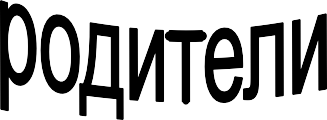 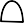 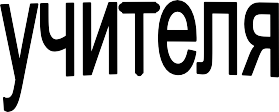 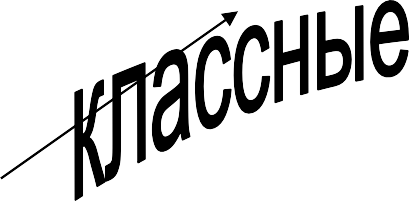 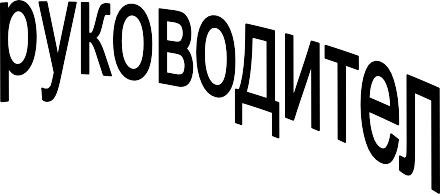 Раздел II. Содержание программыТеоретико-методологические основыМетодологическую основу деятельности по моделированию и построению программы составляют научные труды отечественных и зарубежных ученых – представителей гуманистического направления в психологии и педагогике (К.Д. Ушинский, Я. Корчак, А.С. Макаренко, В.А. Сухомлинский, Ш.А. Амонашвили, А.Н. Шемшурина); научные положения о сущности, становлении и развитии воспитательной системы образовательного учреждения (Л.И. Новикова, В.А. Караковский, Н.Л. Селиванов, Е.Н. Степанов и др.); научные труды и практические рекомендации по вопросам утверждения воспитания толерантности, становления и развития правовой культуры в обществе (Бетти Э. Рирдон, С. Кадяева, С. Сироткин, Л. Семина, В. Максакова, Е.А. Генике, Е.А. Трифонова, Т.В. Светенко и др.).Ключевыми понятиями данной моделируемой подсистемы являются: мир, культура мира (культура свободы и всеобщего уважения, утверждающая права человека); права и свободы человека; толерантность как умение жить в мире непохожих идей и людей; равенство; справедливость; гражданственность; Отечество; общество; демократия; личностный рост (развитие гуманистических ценностей, отношений личности к миру, к людям, к самому себе); самоопределение личности (осознание человеком своего места в жизни, обществе); самореализация (наиболее полное использование способностей, талантов и возможностей человека); духовность (общечеловеческая исходная потребность в ориентации на высшие ценности); креативность (творческое преобразование мира и себя).Ценностно-ориентированное программы цель:воспитание личности в духе культуры мира и ненасилия, толерантности, взаимопонимания и сотрудничества, в духе уважения демократии, прав и свобод человека;обучение навыкам конструктивного разрешения конфликтов, преодоления противоречий и достижения компромисса.Мы поставили перед собой следующие задачи:познакомить учащихся, родителей, с понятием «толерантность» и его сущностью –«умение жить в мире непохожих идей и людей»сформировать систему представлений о человеке как высшей ценности, обладающей высоким чувством собственного достоинства и способной уважать это чувство в другом;формировать	убеждения,	что	обладание	правами	и	свободами	связано	с ответственностью человека за свой выбор, поступки, отношения.Программа реализуется в учебном заведении, в котором наиболее значимыми ценностями являются такие, как индивидуальность, терпимость, сотрудничество, доверие, гражданственность, демократичность, свободомыслие, правовая культура.Деятельность, общение и отношения строятся на следующих принципах:Принцип индивидуальности. Создать условия для реализации личностного роста, самореализации и самоопределения личности. Каждый участник учебно- воспитательного процесса должен быть самим собой, обрести свой гражданско- нравственный образ.Принцип свободы выбора. Развить умение и навыки свободы выбора цели, содержания, форм и способов организации жизнедеятельности человека и гражданина.Принцип творчества и успеха. Определить и развивать индивидуальные творческие способности личности, стимулировать процесс самосовершенствования.Принцип доверия, поддержки и сотрудничества. Принципиально отказаться от авторитарных методов формирования личности. Установить атмосферу доверия и доброжелательности, которая поможет самореализации и самоутверждению и педагога, и ребенка.Механизм функционирования воспитательной подсистемы.Воспитательная подсистема выполняет следующие функции:формирует правовую культуру молодого поколения и готовит учащихся к жизни в демократическом обществе;способствует развитию личности, способной к сотрудничеству с людьми разных мировоззрений, наций, религий, умеющей реализовать право свободного выбора взглядов и убеждений;развивает навыки самообразования, самовоспитания, творческое и ответственное отношение к любой деятельности, практичность мышления, гуманистическое отношение к людям и природе;формирует у учащихся стремление изучать, искать, думать, сотрудничать, приниматься за дело и доводить его до конца.Реализация целей, задач и перечисленных функций воспитательной подсистемы возможна при осуществлении таких педагогических условий, как:Обеспечение готовности личности учащегося и педагога к самовыражению:формирование позитивной Я-концепции личности ребенка и взрослого;актуализация потребности в самореализации и самоутверждении;обеспечение формирования умений у педагогов и учащихся в самопознании, самостроительстве и самовыражении, способности быть субъектом своей жизни и жизнедеятельности в школе;внесение корректив в формы и методы педагогической работы, направленной на противодействие влияниям, вызывающим чувство страха, отчуждения, агрессии, ксенофобии, национального превосходства, желания насилия, превосходства по отношению к окружающим.Формирование среды, содействующей развитию толерантной личности педагога и учащегося:создание доброжелательного, нравственного и эмоционального комфортного климата школы; содействие развитию у учащихся и педагогов чувства защищенности;обеспечение условий для свободы выбора в различных видах жизнедеятельности детей и взрослых, для реализации своих творческих и интеллектуальных способностей;развитие информационной системы по проблемам толерантности, вскрывающей культурные, социальные, экономические, политические, религиозные источники нетерпимости, насилия и отчуждения;анализ форм и методов (создание новых) формирования независимого мышления детей и взрослых и выработка критического осмысления суждений, основанных на моральных общечеловеческих ценностях (христианских);разработка квалификационного стандарта специалиста (пропагандист идей толерантности, конфликтолог, миротворец), проведение курсов обучения, повышения педагогического мастерства, разработка и использование новых технологий по обучению толерантности;моделирование и построение воспитательных систем учебных классов по формированию толерантных установок и развитию гражданской активности;создание системы мониторинга за изменениями в личностном росте детей и взрослых.Структура концепции воспитательной системы школыНи одно учебное заведение на сегодняшний день не может заявить о себе как о современном, гуманном, личностно-направленном, если ограничится лишь передачей ученикам знаний и не разовьет в них способность самостоятельно принимать решения, самостоятельно действовать и отвечать за свои поступки, если не научит детей ценить и развивать свою собственную уникальную личность и уважать личности другой.Объектом, субъектом, предметом воздействия и результатом деятельности любого образовательного учреждения, школа– не исключение, является личность выпускника, формирующаяся и развивающаяся в условиях школьного и внешкольного пространства, испытывающих постоянное воздействие макросоциума.Цель системы воспитания в МБОУ «СОШ №25 с.Романовка» – создание оптимальных условий для развития, саморазвития и самореализации личности ученика –личности психически и физически здоровой, гуманной, духовной и свободной, социально мобильной, востребованной в современном обществе.Для оптимальной реализации данной цели воспитания необходимо определиться с базовым тезисом. Мы считаем, что основой правильного воспитания является опора на нравственные ценности, выработанные опытом предшествующих поколений, овладение культурой своего народа, терпимость и толерантность по отношению к представителям других культур, взаимное уважение и принятие.Исходя из этого, несложно было определить основные принципы построения воспитательной системы в школе:систематичность;оптимальность, эффективность; конкретность;информационность, открытость;принципы здравого смысла и обратной связи;демократизм, гуманизм;дисциплина и порядок;стимулирование, вознаграждение и поощрение инициативы.В центр нашей системы воспитания мы поставили ребенка и определили следующиеприоритетные направления воздействия на его личность:познай себя как личность интеллектуальную, гуманную, духовную, свободную и творческую через формирование ценностного отношения к себе и другим;найди себя как человека – гуманиста, таланта, творца, труженика через освоение ценностных ориентиров, позиций и опыта поколений, через овладение различными умениями во внешкольной деятельности;реализуй себя как социально мобильный субъект – товарищ, друг, член семьи, член общества, гражданин великой страны – через становление социально активной личной, гражданской позиции.Основной механизм воспитания в нашей школе – образовательное воспитательное пространство, центральным структурным элементом которого является система отношений внутри пространства, морально-психологическая атмосфера, требования и эталоны поведения, принятые в школе. И здесь воспитывает сама среда воспитательного процесса:система отношений между преподавателями и школьниками;система отношений внутри ученического и педагогического коллективов;отношения между микросоциумами (группами педагогов и (или) учащихся, объединенных общими ценностями, целью, совместной деятельностью).Значимость того или иного микросоциума определяется тем, насколько велико его воздействие на формирование ценностных установок ученика, его мнений, убеждений.Следующим структурным элементом воспитательного пространства школы, на наш взгляд, является система внутренних и внешних условий, направленных на развитие, саморазвитие и самореализацию ученика как личности.Внутренние условия:ученическое самоуправление;система	работы	классных	руководителей,	эффективность	деятельности	школьного методического объединения классных руководителей;социально-психологическое сопровождение воспитательного процесса;построение образовательного пространства на основе интеграции обучения, развития и воспитания с приоритетом последнего;система традиций школы.К внешним условиям мы относим сотрудничество с социокультурными учреждениями  района, в рамках которого учащиеся школы приобретают опыт взаимодействия с другими микросоциумами, обогащая тем самым свой внутренний мир, приобретая навыки коммуникации, определяя свое место в окружающем мире.Считаем, что необходимо стремиться к тому, чтобы все структурные элементы воспитательного пространства оказывали максимально эффективное, позитивное воздействие на учащихся, на их социализацию.Цели и задачи программы воспитательной работы на 2018 – 2022 гг.Воспитание в каждом ребенке человечности, доброты, гражданственности, творческого отношения к деятельности, бережного, внимательного отношения к окружающему миру, владение культурой своего народа – вот ведущие ценности, которыми  должен руководствоваться, на наш взгляд, педагогический коллектив и которыми должна насыщаться воспитательная система школы.Воспитательная система школы создается объединенными усилиями всех участников образовательного процесса: педагогами, детьми, родителями. Немаловажна также роль социума, в котором функционирует образовательное учреждение. В процессе построения программы воспитательной работы мы исходили из их взаимодействия для достижения максимального эффекта процесса воспитания. Цель:создание оптимальных условий для развития, саморазвития и самореализации личности ученика – личности психически и физически здоровой, гуманной, духовной и свободной, социально мобильной, востребованной в современном обществе. Задачи:организация единого воспитательного пространства, разумно сочетающего внешние и внутренние условия воспитания школьников, атмосферу школьной жизни, отношения между членами микрогрупп;развитие самоуправления школьников, предоставление им реальной возможности участия в управлении образовательным учреждением, в деятельности творческих и общественных объединений различной направленности;содействие формированию сознательного отношения учащихся к своей жизни, здоровью, а также к жизни и здоровью окружающих людей;вовлечение учащихся в систему дополнительного образования с целью обеспечения самореализации личности;создание условий для участия семей учащихся в воспитательном процессе, развития родительских общественных объединений, повышения активности родительского сообщества; привлечение родительской общественности к участию в соуправлении школой;воспитание учеников в духе демократии, личностного достоинства, уважения прав человека, гражданственности, патриотизма.Принципы воспитательной работыЛичностно-ориентированные:целостное развитие (физическое, интеллектуальное, духовное);психологический	комфорт	(атмосфера	закрепощенности,	уважения,	успешности, достижения поставленной цели);адаптивность (“Школа – мой дом!”).Культурно-ориентированные:смысловое отношение к окружающему миру;опора на культуру как на основу мировоззрения;толерантность;целостная картина мира.Деятельностно-ориентированные:овладение деятельностью (целеполагание, контроль, опора на самостоятельное развитие);креативность.Приоритетные направления воспитательной работы в рамках программыФормирование личности воспитанника школыПоскольку в центр программы воспитательной работы мы поставили ученика и ориентировали программу на создание оптимальных условий для формирования полноценной личности выпускника школы, основное внимание следует уделить, на наш взгляд, следующим характеристикам личности:Интеллект.Информационная база знаний, полученных в результате обучения в школе, должна сопровождаться рядом мыслительных способностей:критичностью,гибкостью,способностью к рефлексии,самостоятельностью, широтой и глубиной мышления,способностью самостоятельно получать новые знания, находить им применение,способность овладевать общеучебными умениями и навыками (ОУУН), пользоваться ими в учебной и внеучебной деятельности.Креативность.В современном, постоянно изменяющемся мире нетворческой личности найти свое место, свою “нишу” очень сложно. Каждый воспитанник нашей школы должен иметь возможность проявить свои природные способности, творческий потенциал, уметь находить нестандартные решения жизненных ситуаций, быть восприимчив к новизне, оригинальности. Педагогическому коллективу необходимо уделять особое внимание стимулированию детской активности, творчеству.Нравственные ценности.Изучение общепринятых норм поведения в мире, в стране, в учебном заведении, культурных ценностей исторического прошлого обеспечивают внешнюю нормированность нравственного поведения учащегося. Формирование внутренней этической нормированности осуществляется посредством выработки рефлексивного отношения к себе в соответствии с этическими идеалами: гуманизмом, патриотизмом, интернационализмом, честностью, справедливостью, ответственностью, уважением к окружающим людям, чувством собственного достоинства, милосердием. Особое внимание, на наш взгляд, следует уделять национальной культуре, традициям русского народа.Коммуникативность.В связи с необходимостью адаптации к изменяющимся условиям социума, выпускник школы должен обладать следующими коммуникативными навыками:готовностью к сотрудничеству;способностью к пониманию другой личности, к сопереживанию;готовностью оказать помощь;доброжелательностью;тактом.Здоровье.Экологическая ситуация в мире нестабильна, влияние наркотических средств, алкоголя, никотина на молодой растущий организм губительно, возможности приобретения этих веществ расширяются, несмотря на деятельность правоохранительных органов – общество не справляется с этими проблемами. Мы видим задачу школы, в связи с вышеперечисленным, в профилактической работе, в формировании у школьников следующих установок:потребности в здоровом образе жизни;неприятия негативного влияния окружающих;умения управлять своими эмоциями, здоровьем (психическим, физическим);стремления к укреплению, совершенствованию своего здоровья.Саморегуляция поведения.Важной характеристикой личности является способность учащегося к саморегуляции поведенческих реакций, к самоорганизации своей жизни, умение планировать свою и чужую деятельность, иметь и отстаивать свои убеждения, реализовывать свои проекты. Для этого необходимо сформировать следующие качества личности: целеустремленность, инициативность, организованность, ответственность, самостоятельность, чувство долга, дисциплинированность, самоконтроль.Поддержание, укрепление и формирование традиций школыДанное направление воспитательной работы призвано осуществлять культурно- ориентированные принципы воспитания. Целостное представление об окружающем мире учащиеся получают через переживание особых традиционных моментов школьной жизни, позволяющее формировать гражданина, семьянина, товарища. Гордость за свою школу, как и за свою семью, воспитывает дух патриотизма, стимулирует учеников и педагогов к формированию новых традиций, к совместному творчеству.Традиционными в школе являются следующие праздники:Торжественная линейка «Здравствуй, школа!» (День Знаний)Праздник для первоклассников «Посвящение в ученики»«День самоуправления»Праздник сюрпризов «Спасибо Вам, учителя!»Предметные декады.Благотворительная рождественская ярмаркаНаучно-практическая конференция «Ломоносовские чтения»«День толерантности»Театрализованные новогодние праздникиФестиваль военно-патриотической песни «Нам дороги эти позабыть нельзя!..» (День Победы).Праздник последнего звонка .Создание условий для творчества педагогов и учащихсяЛичности творческой, способной к принятию нестандартных решений, поиску нетрадиционного выхода из ситуации легче найти свое место, свою “нишу” в современном обществе. Реализацию данного направления системы воспитательной работы школы мы видим в соблюдении следующих условий:учет индивидуальных способностей каждого;учет возрастных периодов для развития потенциальных способностей к значимым видам деятельности;предметное самоопределение учащихся с целью пробы себя в различных видах деятельности;опора на соревновательность в учебно-воспитательном процессе (олимпиады, конкурсы, смотры, турниры и т.д.);учет социального заказа общества;творчество педагогов – залог успешного формирования творчества учащихся школы.Данное направление воспитательной работы является ключевым для всей системы воспитательной работы школы.Формирование системы самоуправления школьниковСмысл ученического самоуправления в нашей школе мы видим в обучении учеников основам демократических отношений в обществе, в обучении их управлять собой, своей жизнью, коллективом.Этапы реализации ПрограммыРеализация воспитательной ПрограммыРеализация системы воспитательной работы предполагает:формирование ведущих интегративных качеств личности;непрерывную	педагогическую	диагностику,	постепенно	переходящую	в самодиагностику, самопознание;практическую деятельность педагогов и воспитанников;содержание просвещения в области гуманитарной культуры;оптимальное сочетание индивидуального воспитания, воспитания в коллективе и самовоспитания;развитие общей и педагогической культуры учителей и воспитателей.Кадровое обеспечение.Администрация школы, классные руководители, педагоги дополнительного образования,родители.Ожидаемые результаты.Создание школы с повышенной социальной активностью учащихся как в школе (ученики школы активно участвуют в данной воспитательной программе, наличие здоровой конкуренции), так и на уровне округа,города (создание и реализация новых социальных проектов, участие учеников школы в масштабных социальных акциях и т.д.). Увеличение числа учащихся, добившихся значительных успехов в какой – либо сфере деятельности.Основные этапы мониторинга эффективности воспитательного процесса:формулировка главной цели, которая предполагает описание конечного результата.определение субъектов мониторинга, методик.диагностика, оформление таблиц, графиков с фиксированием проблемы или успеха.определение причин, порождающих проблему.определение программы мер разрешения проблемы.Качество выполнения каждой операции позволяет досконально разобраться в природе дефектов воспитания, определить дальнейшие направления деятельности с учащимися, классом, определить технологии управления.Разработчиками программы воспитательной работы является творческий коллектив педагогов школы во главе с администрацией.Ответственная за реализацию проекта – В.И. Кот – заместитель директора по воспитательной работе.Характеристика социумаРазочарование взрослых в результатах политической и экономической перестройки: разрушение основ гражданско- нравственного воспитания детей, семейных воспитательных традиций, конфликтный тип общения детей и взрослых,влияние социальных «болезней» на образовательную среду.Механизм развития личностиВоспитание	гражданина	России	(образованность,толерантность, компетентность, нравственное и физическое здоровье, ответственность, предприимчивость, миролюбие).Концептуальное теоретическое обоснованиеПедагогика ненасилия. Общечеловеческие ценности. Гражданственность. Гуманизация. Демократизация. Права и свободы. Стандартизация – выработка единого содержания и критериев оценки. Стратификация – осознание себя с точкизрения своих способностей, возможностей, потребностей.Цели и задачиЦель: воспитание гражданско-нравственной личности.Задачи: разработать и внедрить в педагогическую практику образ воспитательной системы «Дети и взрослые – сограждане в меняющемся мире».Ведущие методы работыМетод	проектов,	психолого-педагогические	тренинги,	, факультативы, семинары, традиции.Образ школыПроекты:«Участникам Вов, посвящается»,«Я – гражданин России»,«Молодежь против наркотиков». Микроклимат – проект – сотрудничествоЭтапы построения воспитательной системы школыПодготовка (рождение идеи), планирование. РеализацияАнализ и коррекция.Рождение новой идеи.Механизм личностного ростаМотив – цель – деятельностьДелай как я – делай со мной – давай подумаем вместе, как сделать.ПланируемыйрезультатЛичностный рост, компетентность взрослых и детей.№ п/пНаименованиеСодержание этапаСроки1.Информационно- аналитическийанализ	воспитательной	деятельности школывыявление проблем;определение приоритетных направлений развития.20182.Проектировочныйразработка Концепцииразработка Программы20183.Внедренческийвнедрение и комплексное использование в воспитательном процессе современных технологий;реализация воспитательных и комплексно- целевых программ и проектов;совершенствование	воспитательного пространства и содержания воспитания;сбор	данных	мониторинга воспитательного процесса.2018 - 20194.Корректировочныйанализ данных мониторинга;корректировка	тактических	задач	по каждому из приоритетных направлений;внесение	изменений	в	содержание программ, проектов.2018 - 20234.Аналитико- обобщающийанализ	результатов	реализации Программы;систематизация полученных данных;формулирование проблем и перспектив развития.2023